Manteno High School Library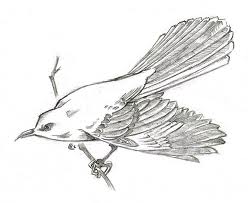 www.manteno5.org/mhs DATABASES:  Grolier – www.manteno5.org/mhs (click library, click links)Search by keyword, ex: Great Depression, Jim Crow, etc.Try “weblinks” for additional reliable resourcesWEBSITES:     America in the 1930s – Great visual examples on film, in print, on display on air, timelines	http://xroads.virginia.edu/~1930s/front.html   Decades:  http://www.thepeoplehistory.com/http://history1900s.about.com/od/timelines/tp/1930timeline.htm   Dustbowl – Summaries/pictures/storieshttp://www.history.com/topics/dust-bowlhttp://memory.loc.gov/ammem/afctshtml/tshome.html   Franklin D. Roosevelt – official presidential websiteshttps://www.whitehouse.gov/1600/presidents/franklindroosevelthttp://www.fdrlibrary.marist.edu/  Harper Lee - Biographyhttp://www.biography.com/people/harper-lee-9377021  Herbert Hoover – Official presidential library and museum webpagehttp://hoover.archives.gov/info/faq.html   Jim Crow (PBS) - Summary of events, timelines, video storieshttp://www.pbs.org/wnet/jimcrow/   Legal Definitions – common legal terms, easy to searchhttp://dictionary.law.com   Scottsboro Trials – University of Missouri School of Law webpagehttp://law2.umkc.edu/faculty/projects/ftrials/scottsboro/scottsb.htm   Women and the 1930s - Summaryhttp://www.workers.org/2008/us/womens_history_month_0403/